В связи с существующей угрозой террористических акций и проявлений экстремизма на объектах экономики, транспорте и в местах  массового пребывания людей, в целях предупреждения возможных антиобщественных проявлений, обеспечения антитеррористической защищенности населения Торопецкого района, обеспечения непрерывного контроля объектов жизнеобеспечения, и своевременного реагирования на возникающие угрозы в период подготовки и проведения выборов Президента Российской Федерации 18 марта 2018 года: 1. Рекомендовать руководителям организаций, учреждений и предприятий Торопецкого района  не зависимо от организационно-правовой формы и формы собственности: 1.1.Принять дополнительные меры по обеспечению охраны объектов, усилению контрольно-пропускного режима на территорию организаций с целью исключения проникновения на объекты посторонних лиц. Назначить и обеспечить дежурную службу или ответственных за пропускной режим лиц инструкциями по действиям в чрезвычайных ситуациях и при угрозе совершения террористических актов. Обязать  немедленно сообщать в службы экстренной помощи,  любую информацию, связанную с возможным проявлением терроризма или экстремизма. Обеспечить работоспособность систем видеонаблюдения и контроля доступа на объекты. 1.2.Активизировать работу по изучению и оздоровлению морально-психологических отношений в коллективах. Проводить мероприятия по привлечению общественности к обеспечению антитеррористической защищенности населения, воспитанию бдительности и обучению сотрудников действиям в чрезвычайных ситуациях и при угрозе совершения террористических актов. 1.3. Уточнить планы и проверить реальность действий по локализации и ликвидации последствий чрезвычайных ситуаций, как техногенных, так и возникающих в результате возможных террористических акций. 1.4. Обеспечить регулярный контроль и проверку подвальных, чердачных служебных, производственных и подсобных помещений, бытовок, контейнеров, урн и других мест возможной закладки взрывных устройств, а также контроль наличия и использования ядовито-технических жидкостей или горючих веществ. Особое внимание обратить на автотранспорт, длительно стоящий в непосредственной близости от мест массового пребывания граждан и  критически важных объектов.1.5. Немедленно сообщать в службы экстренной помощи, информацию о выявленных взрывных устройствах и других подозрительных объектах, о гражданах предпринимающих действия, направленные на причинение вреда окружающим. Исключить самостоятельную проверку достоверности подозрительных предметов и организовать их охрану до прибытия представителей силовых структур.2.Рекомендовать Торопецкому отделению полиции МО МВД России «Западнодвинский» (Федоров Н.В.):-  обеспечить готовность  незамедлительным действиям по пресечению угрозы террористических актов на объектах с массовым пребыванием людей, транспорте и объектах жизнеобеспечения населения. Отработать действия оперативных групп при получении информации по телефону доверия; -  принять меры по контролю и пресечению длительной парковки личного автотранспорта на проезжей части дорог и улиц, а также в   непосредственной близости к местам, предназначенным для голосования, подъездам жилых домов и мусорным контейнерам, при необходимости произвести эвакуацию брошенного или долго стоящего без присмотра автотранспорта;- принять меры по предупреждению возможных конфликтов на межэтнической и межконфессиональной почве, обеспечить контроль экстремистских проявлений в молодежной среде и пресечение их развития.Особое внимание уделить вопросам предупреждения и недопущения антиобщественных проявлений в местах массового пребывания людей.3.Управляющим компаниям ООО « Энрго-БАГ», ООО «Инвест-Трейд», председателям товариществ собственников жилья Торопецкого района  обеспечить готовность рабочих групп управляющих компаний для своевременного устранения экстремистских надписей на фасадах зданий и подпорных стенках, для снятия несанкционированной рекламной печатной продукции, для закрытия чердачных и подвальных помещений. 4.Заведующему общим отделом администрации Торопецкого района (Измайлова Е.О.):- в целях оперативного реагирования на возникающие террористические угрозы и иные непредвиденные обстоятельства организовать дежурство ответственных лиц администрации Торопецкого района  с 16 марта по 19 марта 2018 года;-  организовать информирование населения через средства массовой информации о порядке действий при обнаружении взрывчатых веществ, взрывных устройств и подозрительных предметов с указанием телефонов соответствующих служб, куда необходимо обратиться гражданам в случае обнаружения бесхозных вещей, признаках подозрительного поведения отдельных лиц.5.Отделу по делам ГО и ЧС,мобилизационной подготовки и антитеррористической деятельности администрации Торопецкого района (Сомова А.А.): - обеспечить готовность единой дежурно-диспетчерской службы Торопецкого района и диспетчерских служб организаций к немедленному реагированию на поступающую информацию о возможных террористических актах; - уточнить расчет сил и средств районного звена территориальной подсистемы РСЧС, привлекаемых к мероприятиям по минимизации и (или) ликвидации возможных проявлений терроризма и обеспечить их готовность к действиям по сигналам антитеррористической направленности, оказанию экстренной помощи гражданам в условиях внезапного обострения обстановки. 6. Рекомендовать ООО « Торопецкое АТП» (Зернов В.Ф.): - обеспечить систематический контроль обеспечения безопасности перевозимых пассажиров на городских и междугородних маршрутах;- организовать проведение ежедневного предрейсового осмотра автотранспортных средств междугородних маршрутов, инструктаж водителей и кондукторов;- организовать размещение в общественном транспорте памяток о повышении бдительности пассажиров, порядке действий при обнаружении посторонних предметов, бесхозных вещей; -исключить остановку, стоянку транспортных средств и посадку пассажиров вне установленных маршрутом оборудованных остановок. Не оставлять без наблюдения общественный транспорт междугородних маршрутов при нахождении его за пределами автотранспортного предприятия.7. Настоящее распоряжение подлежит  размещению на официальном сайте администрации Торопецкого района в сети Интернет.8. Контроль исполнения настоящего распоряжения оставляю за собой. 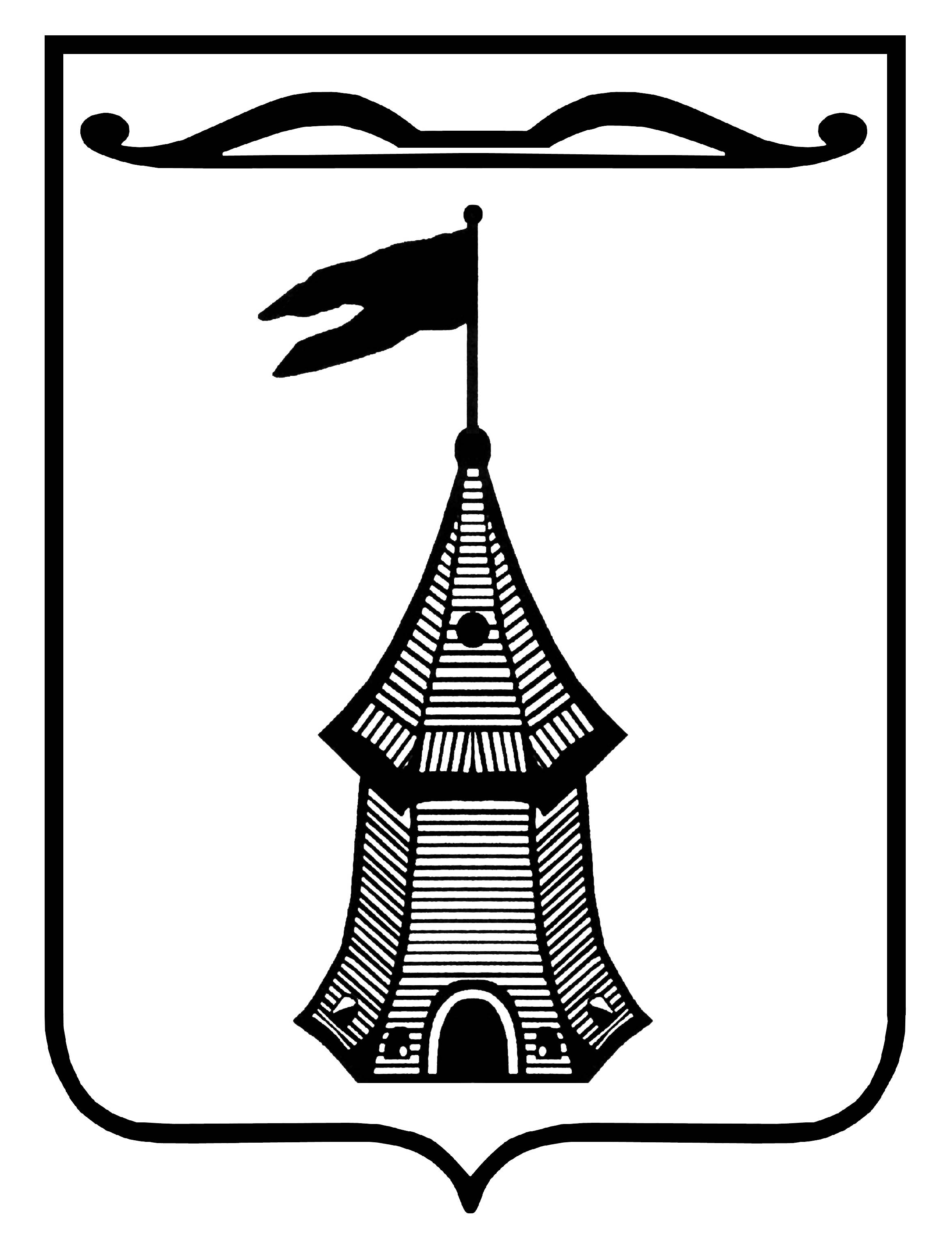 АДМИНИСТРАЦИЯ  ТОРОПЕЦКОГО РАЙОНААДМИНИСТРАЦИЯ  ТОРОПЕЦКОГО РАЙОНААДМИНИСТРАЦИЯ  ТОРОПЕЦКОГО РАЙОНААДМИНИСТРАЦИЯ  ТОРОПЕЦКОГО РАЙОНАТВЕРСКОЙ ОБЛАСТИТВЕРСКОЙ ОБЛАСТИТВЕРСКОЙ ОБЛАСТИТВЕРСКОЙ ОБЛАСТИРАСПОРЯЖЕНИЕ14.03.2018г.Торопец№ 106 -р    № 106 -р    О дополнительных мерах обеспечения антитеррористической защищенности мест массового пребывания людей и  противодействия терроризму и экстремизму в период  подготовки и проведения выборов Президента Российской Федерации 18 марта 2018 годаО дополнительных мерах обеспечения антитеррористической защищенности мест массового пребывания людей и  противодействия терроризму и экстремизму в период  подготовки и проведения выборов Президента Российской Федерации 18 марта 2018 годаО дополнительных мерах обеспечения антитеррористической защищенности мест массового пребывания людей и  противодействия терроризму и экстремизму в период  подготовки и проведения выборов Президента Российской Федерации 18 марта 2018 годаГлава Торопецкого района                   А.Г. Бриж